2023 Belize Holidays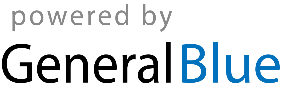 Belize 2023 CalendarBelize 2023 CalendarBelize 2023 CalendarBelize 2023 CalendarBelize 2023 CalendarBelize 2023 CalendarBelize 2023 CalendarBelize 2023 CalendarBelize 2023 CalendarBelize 2023 CalendarBelize 2023 CalendarBelize 2023 CalendarBelize 2023 CalendarBelize 2023 CalendarBelize 2023 CalendarBelize 2023 CalendarBelize 2023 CalendarBelize 2023 CalendarBelize 2023 CalendarBelize 2023 CalendarBelize 2023 CalendarBelize 2023 CalendarBelize 2023 CalendarJanuaryJanuaryJanuaryJanuaryJanuaryJanuaryJanuaryFebruaryFebruaryFebruaryFebruaryFebruaryFebruaryFebruaryMarchMarchMarchMarchMarchMarchMarchSuMoTuWeThFrSaSuMoTuWeThFrSaSuMoTuWeThFrSa123456712341234891011121314567891011567891011151617181920211213141516171812131415161718222324252627281920212223242519202122232425293031262728262728293031AprilAprilAprilAprilAprilAprilAprilMayMayMayMayMayMayMayJuneJuneJuneJuneJuneJuneJuneSuMoTuWeThFrSaSuMoTuWeThFrSaSuMoTuWeThFrSa11234561232345678789101112134567891091011121314151415161718192011121314151617161718192021222122232425262718192021222324232425262728292829303125262728293030JulyJulyJulyJulyJulyJulyJulyAugustAugustAugustAugustAugustAugustAugustSeptemberSeptemberSeptemberSeptemberSeptemberSeptemberSeptemberSuMoTuWeThFrSaSuMoTuWeThFrSaSuMoTuWeThFrSa1123451223456786789101112345678991011121314151314151617181910111213141516161718192021222021222324252617181920212223232425262728292728293031242526272829303031OctoberOctoberOctoberOctoberOctoberOctoberOctoberNovemberNovemberNovemberNovemberNovemberNovemberNovemberDecemberDecemberDecemberDecemberDecemberDecemberDecemberSuMoTuWeThFrSaSuMoTuWeThFrSaSuMoTuWeThFrSa1234567123412891011121314567891011345678915161718192021121314151617181011121314151622232425262728192021222324251718192021222329303126272829302425262728293031Jan 1	New Year’s DayMar 6	Baron Bliss DayApr 7	Good FridayApr 8	Easter SaturdayApr 9	Easter SundayApr 10	Easter MondayMay 1	Labour DayMay 22	Commonwealth Day, Sovereign’s DaySep 11	Saint George’s Caye Day, National DaySep 21	Independence DayOct 9	Day of the AmericasNov 20	Garifuna Settlement DayDec 25	Christmas DayDec 26	Boxing Day